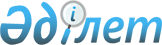 Байғанин ауданы әкімінің 2014 жылғы 27 қаңтардағы № 1 "Байғанин ауданы аумағында сайлау учаскелерін құру туралы" шешіміне өзгерістер мен толықтырулар енгізу туралыАқтөбе облысы Байғанин ауданының әкімінің 2015 жылғы 26 ақпандағы № 10 шешімі. Ақтөбе облысының Әділет департаментінде 2015 жылғы 26 ақпанда № 4207 болып тіркелді      РҚАО ескертпесі.

Құжаттың мәтінінде түпнұсқаның пунктуациясы мен орфографиясы сақталған.



      Қазақстан Республикасының 1995 жылғы 28 қыркүйектегі № 2464 "Қазақстан Республикасындағы сайлау туралы" Конституциялық Заңының 23-бабына, Қазақстан Республикасының 2001 жылғы 23 қаңтардағы № 148 "Қазақстан Республикасындағы жергілікті мемлекеттік басқару және өзін-өзі басқару туралы" Заңының 33-бабына сәйкес, Байғанин ауданы әкімі ШЕШІМ ҚАБЫЛДАДЫ:

      1. 

Байғанин ауданы әкімінің 2014 жылғы 27 қаңтардағы № 1 "Байғанин ауданы аумағында сайлау учаскелерін құру туралы" (нормативтік құқықтық актілерді мемлекеттік тіркеу тізілімінде № 3775 тіркелген, 2014 жылғы 13 ақпанда аудандық "Жем-Сағыз" газетінде жарияланған) шешіміне келесідей өзгерістер мен толықтырулар енгізілсін:



      көрсетілген шешімнің қосымшасы осы шешімнің қосымшасына сәйкес жаңа редакцияда жазылсын.

      2. 

Осы шешiм оның алғашқы ресми жариялаған күнінен бастап қолданысқа енгізіледі.

 

  Байғанин ауданы аумағындағы сайлау учаскелері. № 191 сайлау учаскесі.      Қарауылкелді ауылы, Қазақстан көшесі, № 86.

      № 3 Қарауылкелді орта мектебі, тел: 22739. 

      Қазақстан көшесі № 1, 2, 3/1, 3/2, 3/3, 4, 5/1, 5/2, 6, 7, 8, 9, 10, 11, 12, 13, 14, 15, 17, 18, 19, 21, 22, 23, 24, 25/1, 25/2, 26, 27, 28, 29, 31, 32, 33, 34, 35, 36, 37, 38, 39, 40, 41, 42/1, 42/2, 44, 45, 46, 47, 48/1, 48/2, 49, 50, 51, 53, 54, 55, 56, 57, 58, 59, 60, 61, 62, 64, 65, 66, 67, 68, 70, 71, 72,73, 76, 77, 78, 79, 80, 81/1, 81/2, 82, 83, 84, 85, 89, 90/1, 90/2, 91, 94, 99; 

      Аэропорт көшесі № 1, 2/1, 2/2, 3/1, 3/2, 3/3, 4/1, 4/2, 4/3, 4/4, 5/1, 5/2, 5/3, 6/1, 6/2, 6/3, 6/4, 7/1, 7/2, 7/3, 7/4, 8/1, 8/2, 8/3, 8/4, 9, 10, 11/1, 11/2, 12/1, 12/2, 13/1, 13/2, 14, 15, 16, 17, 18, 23, 24/1, 24/2, 25/1, 25/2, 26/1, 26/2, 26/3, 27/1, 27/2, 28/1, 28/2, 29, 30, 33, 50; 

      Барақ батыр көшесі № 43/1, 43/2, 45/1, 45/2, 45, 45а, 45в, 45д, 45и, 45м, 45к, 46д, 80/а, 87ж, 87е, 87/г, 89, 90, 91, 93, 93/1, 93/2, 94/1, 94/2, 94/3, 94б, 95/1, 95/2, 96/1, 96/2, 96к, 97, 98, 99, 99/1, 99/2, 101/1, 101/2, 103/1, 103/2, 105/1, 105/2;

      Бармақ батыр көшесі № 331, 338, 341, 342, 343, 345, 346, 346а, 347, 348, 349/1, 349/2, 350, 351, 352, 353, 354, 355, 356;

      К.Ержанов көшесі № 1в, 3, 4, 5, 6, 7, 8, 9/1, 9/2, 10/1, 10/2, 10/3, 10/4, 13/2, 14/3, 14/2, 14/4, 16/2, 21; 

      С.Бәйішев көшесі № 2/1, 2/2, 4/1, 4/2, 6/1, 6/2, 8, 19, 20/1, 20/2, 22/2, 24/2, 26; 

      Солтүстік учаске-1 көшесі № 11; 

      Солтүстік учаске-2 көшесі № 16, 17, 18, 20, 36; 

      Солтүстік учаске-3 көшесі № 3, 6, 8, 9, 15; 

      Солтүстік учаске-4 көшесі № 3, 10; 

      Жаңа құрылыс-2 көшесі № 4, 33, 44; 

      Жаңа құрылыс-3 көшесі № 1, 12; 

      142, 137 разьездері, Тереңқұдық-1, Тереңқұдық-2 қоныстары.

  № 192 сайлау учаскесі      Қарауылкелді ауылы, Барақ батыр көшесі, № 52. 

      Аудандық мәдениет үйі, тел: 23606. 

      Құрылысшылар учаскесі № 1, 1б, 1а, 1в, 2/1, 2/2, 3, 4/1, 4/2, 5/1, 5/2, 6/1, 6/2, 7/1, 7/2, 8/1, 8/2, 9/1, 9/2, 10/1, 10/2, 11/1, 11/2, 12, 13/1, 13/2, 14/1, 14/2, 15, 17, 18, 19/1, 19/2, 20/1, 20/2, 21/1, 21/2, 23, 24, 25/1, 25/2, 26, 27/1, 27/2, 28, 29, 30/1, 30/2, 31/1, 31/2, 32, 33/1, 33/2, 34; 

      Құрылысшылар көшесі № 1, 1а, 2а, 2/1, 2/2, 4/1, 4/2, 5/1, 5/2, 6/1, 6/2, 8, 8а, 9, 10/1, 10/2, 11/1, 11/2, 12/1, 12/2, 13/1, 13/2, 14/1, 14/2, 15/1, 15/2, 16/1, 16/2, 17/1, 17/2, 18/1, 18/2, 19/1, 19/2, 20, 21/1, 21/2, 22, 26;

      К.Жазықов көшесі № 1/1, 1/2, 2, 2а, 3/1, 3/2, 4, 5/1, 5/2, 5/3, 5/4, 6, 7, 8, 9, 9а, 9б, 9г, 10, 11/1, 11/2, 12, 13, 14, 15, 16, 17, 18, 19, 20, 21, 22, 23, 24, 25, 26, 27, 28, 29, 30, 31, 32, 33, 34, 35, 36, 37, 37а, 38, 40, 42, 44, 46, 48, 50, 52, 54, 56, 58, 60, 62, 64, 66, 68, 70, 72, 74, 76, 78, 80, 82; 

      Абай тұйық көшесі № 1/1, 1/2, 2, 3, 4, 5, 6, 7, 8, 9, 10, 11, 12, 13, 14, 15, 16, 17, 18, 19, 20, 21, 22, 23, 24/1, 24/2, 25, 26, 27, 28/1, 28/2, 29/1, 29/2, 30, 31, 32, 33/1, 33/2, 33/3, 33/4, 36, 37/1, 37/2, 38/1, 38/2, 39/1, 39/2, 40; 

      Абай көшесі № 1, 2, 3, 4, 5, 6, 7, 8, 9, 10, 11/1, 11/2, 12, 13, 14, 15, 16, 17, 18, 19, 20, 21, 22, 23, 25, 26/1, 26/2, 27/1, 27/2, 27/3, 28/1, 28/2, 29/1, 29/2, 30/1, 30/2, 32/2, 32/2, 33, 33а, 34, 35/1, 35/2; 

      А.Төленов көшесі № 1а, 1/1, 1/2, 2, 3, 4, 5, 6, 7, 8/1, 8/2, 9, 10/1, 10/2, 11, 12/1, 12/2, 13/1, 13/2, 14а, 14/1, 14/2, 14/3, 15, 16/1, 16/2, 17/1, 17/2, 18, 19/1, 19/2, 20, 21/1, 21/2, 22, 23, 25, 26, 27, 28, 29, 30, 31, 32, 33, 34, 35, 36, 37, 38, 39/1, 39/2, 40, 41, 42, 44/1, 44/2, 46/1, 46/2, 46а, 46д, 48а, 50; 

      Барақ батыр көшесі № 58/1, 58/2, 58/3, 58/4, 60/1, 60/2, 62/1, 62/2, 64/1, 64/2, 66, 68, 70, 70/1, 70/2, 72/1, 72/2, 74/1, 74/2, 76/1, 76/2, 78, 80, 80а, 82/1, 82/2, 87, 87д, 88 .

  № 193 сайлау учаскесі.      Қарауылкелді ауылы, Құрманғазы көшесі, № 96. 

      Қарауылкелді орта мектебі. Тел: 22676, 74014. 

      Бармақ батыр көшесі № 1а, 2, 3, 4, 6, 8, 9, 10, 12, 13, 14, 15, 16, 17, 18, 19, 20, 21, 22, 23, 24, 25, 26, 27, 28, 29, 30, 31, 32, 34, 35, 36, 37, 38, 39, 40, 41, 42, 43, 44, 45, 46, 50, 53, 54, 55, 56, 57, 57а, 58, 59, 60, 61, 62, 63, 64, 65, 68, 70, 71, 72, 73, 75, 77, 78, 79, 80, 82, 83, 84, 85, 87, 88, 89, 89а, 90, 91, 92, 93, 95, 96, 97, 98, 99, 100, 101, 102, 103, 104, 105, 106, 107, 107а, 108, 109, 110, 111, 112, 113, 114, 115, 117, 118, 119, 120, 121, 122, 123, 124, 128, 129, 130, 131, 132, 133, 134, 135, 136, 137, 138, 139, 140, 141, 142, 143, 144, 145, 146, 147, 148, 149, 150, 151, 152, 153, 154, 156, 156а, 157, 158, 158а, 159, 161, 163, 164, 165, 166, 167, 168, 169, 170, 171, 172, 172а, 174, 175, 176, 177, 178, 179, 180, 181, 182, 183, 184, 185, 186, 187, 188, 190, 191/1, 191/2, 192, 194, 195, 196, 197, 198, 199, 200, 201, 202, 203, 304, 205, 206, 206а, 207, 208, 209, 210, 212, 213, 214, 215, 216, 218, 219, 220, 221, 222, 222а, 223, 224, 225, 226, 227, 228, 228а, 230, 231, 232, 233, 234, 235, 236, 236а, 237, 238, 239, 240, 241, 242, 243, 244, 245, 246, 247, 248, 248а, 249, 250, 250а, 252, 253, 253а, 254, 255, 256, 257/1, 257/2, 258/1, 258/2, 259/1, 259/2, 260/1, 260/2, 264, 265, 266, 267, 268, 269, 270, 272, 273, 274, 275, 276, 277, 278, 279, 180, 182, 182а, 283, 284, 285, 286, 287, 288, 290, 291, 292, 293, 294, 295, 296, 298, 299, 300, 302, 303, 304, 304а, 305, 306а, 306/1, 306/2, 307, 308, 309, 310, 310а, 311, 312, 313, 314, 316, 318, 319, 321, 322, 322а, 323, 324, 325, 326, 327, 328, 330, 333, 334, 335, 336, 337.

  № 194 сайлау учаскесі.      Қарауылкелді ауылы, С.Жиенбаев көшесі, № 8. 

      Т.Жармағанбетов атындағы орта мектеп, тел: 22049. 

      Құрманғазы көшесі 1, 2, 3, 4, 5, 6, 7, 8, 9, 10, 11, 12, 13, 14, 16, 17, 18, 20, 21, 22, 23, 24, 25, 26, 28, 28а, 29, 30, 31/1, 31/2, 32, 33/1, 33/2, 34, 35/1, 35/2, 36, 38, 39/1, 39/2; 

      1-Май тұйық көшесі № 1, 2, 3, 4, 5, 6, 7, 8, 9, 10, 11, 12, 13, 14, 15, 16, 17, 18, 19, 20, 21, 22, 23, 24, 25, 27 ; 

      Табын Бөкенбай батыр көшесі № 1, 1/1, 1/2, 2, 3, 4, 5, 6, 7, 8, 9, 10, 11, 12, 13, 14, 15, 16, 17, 18, 19, 20, 21, 22, 23, 24/1, 24/2, 25/1, 25/2, 26, 27/1, 27/2, 28, 29/1, 29/2, 30, 31, 32, 34/1; 

      С.Жиенбаев көшесі № 1, 2, 3, 4, 8/1, 8/1/1, 8/1/2, 8/1, 8/1/3, 8/1/4, 8/1/6, 8/1/7, /8/1/8, 8/1/8, 8/1/9, 8/1/10, 8/1/12, 8/1/13, 8/1/14, 8/1/15, 8/1/16, 8/1/17, 8/2/1, 8/2/2, 8/2/3, 8/2/4, 8/2/5, 8/2/6, 8/2/12, 8/3/1, 8/3/2, 8/3/3, 8/4/1, 8/4/2, 8/4/3, 8/4/4, 8/4/5, 8, 10, 12, 13, 14, 15, 16, 17, 18, 19, 20, 21, 22, 23, 24, 25, 26, 27, 28, 29, 30, 31, 32, 33, 34, 35, 36, 37, 38, 39, 40, 41, 42, 43, 44, 45, 47, 48, 49/1, 49/2, 50, 51/1, 51/2, 52, 53/1, 53/2, 54, 55/1, 55/2, 56/1, 57, 58, 59/1, 59/2, 61, 62; 

      Д.Қонаев көшесі № 1, 2, 3, 4, 5, 6, 7, 8, 9, 10, 11, 12, 13, 14, 15/1, 15/2, 16, 17, 18, 19, 20, 23/1, 26, 27/1, 27/2, 28, 29, 30/1, 30/2, 31/1, 31/2, 32/1, 32/2, 33/1, 33/2, 34/1, 34/2, 34/3, 34/4, 35;

      Дәуіт батыр көшесі 1, 2, 3, 4, 5, 6, 7, 8, 9, 10, 11, 12, 13, 14, 15, 1, 17, 18, 19, 20, 21, 22, 23, 24, 25/1, 25/2, 25/3, 25/4, 25/5, 25/6, 25/7, 25/8, 26, 28; 

      Барақ батыр көшесі № 1, 2, 3, 4, 6, 7, 8/1, 8/2, 11, 12, 13, 14, 15, 16, 19, 24, 26, 28, 30/1, 30/2, 32/1, 32/2, 33/1, 33/2, 33/4, 33/5, 33/6, 33/7, 34/1, 34/2, 36/1, 36/2, 36/3, 36/4, 36а;

      Жағалау көшесі № 1, 2, 3, 4, 5, 8, 9, 10, 11, 12, 14, 18, 19, 20, 21, 22, 23, 24, 25, 26, 27, 28, 29, 30, 31, 32, 34, 35, 36, 37, 38, 39, 41, 42, 43, 44, 45, 46, 47, 48, 50, 52, 53; 

      С.Ешбаев көшесі № 1/1, 1/2., 2/1, 2/2, 2/3, 2/4, 2/5, 2/6, 2/7, 2/8, 4/1, 4/2, 5, 6.

  № 195 сайлау учаскесі.      Қарауылкелді ауылы, Асау батыр көшесі, № 10. 

      Аудандық емхана, тел: 22-0-76.

      Асау батыр көшесі № 1, 2, 3, 4, 5, 6, 7, 8; 

      Табын Бөкенбай батыр көшесі № 36/1, 36/2, 36/3, 37/1, 37/2, 37/3, 37/4, 38, 39, 40, 41, 41а, 42, 43; 

      Ә.Молдағұлова көшесі № 1, 1а, 1б, 1в, 1г, 1д, 1и, 1ж, 2/1, 2/2, 2и, 2з, 3, 4/1, 4/2, 5/1, 5/2, 7/1, 7/2, 8/1, 8/2, 8г, 9, 10, 11/1, 11/2, 13, 14, 15, 15г, 16, 24, 28; 

      М.Маметова көшесі № 1, 1а, 1б, 1г, 1в, 1ж, 1е, 2, 2в, 2а, 3, 4/1, 4/2, 5, 6, 7, 8/1, 8/2, 9, 10/1, 10/2, 11, 12/1, 12/2, 13, 14/1, 14/2, 15, 16/1, 16/2, 16/3, 17, 18/1, 18/2, 19, 20, 20е, 21, 23а, 24, 25, 25б, 27, 29/1, 29/2, 31/1, 31/2, 35/1, 35/2, 37, 37а; 

      Ж.Айжарықов көшесі № 1/1, ?, 2, 3, 4, 5, 6, 7, 8, 9, 10/1, 10/2, 11, 12, 13, 14, 14а, 15, 16, 17, 18, 19, 20, 21, 23, 24, 25, 26, 27, 28, 29, 30/1, 30/2, 31, 32, 33, 34, 35, 36, 37, 38, 39, 41, 42, 42а, 42б, 43, 44, 45, 46, 47, 47/1, 47/2, 47а, 48/1, 48/2, 49/1, 49/2, 50, 51, 52, 53, 54, 55, 56, 57, 58, 59, 61, 63, 65, 67, 69; 

      Т. Жармаганбетов көшесі № 1, 2, 3, 4/2, 5, 6, 7, 8, 9, 10, 11/1, 11/2, 12, 13, 14, 15, 16, 17, 18, 19, 20, 21, 22, 23, 24, 25, 26/1, 26/2, 27, 28, 29, 30, 31, 32, 33, 34, 35, 36, 37, 38, 39, 40, 41. 42. 43. 44. 45, 46, 47, 48, 50, 51, 52, 53, 54/1, 54/2, 54/3, 55, 56, 58, 59, 60, 62, 64, 66, 68, 72, 74, 76, 78 ; 

      Жағалау көшесі 55, 57, 58, 59, 60, 61, 63, 64, 65, 66, 67, 69, 70, 71, 72, 73, 74, 77, 77а, 79, 80, 81, 84, 85, 86, 87, 87б, 88, 89, 90, 91, 92, 93, 95, 96, 97, 98, 100, 101, 101/1, 102, 102/1, 103, 103/1, 104, 104а, 104/1, 105, 105/1, 110;

      Ж.Тәшенов көшесі № 2, 5, 7, 15, 18.

  № 196 сайлау учаскесі.      Көкбұлақ ауылы, Көкбұлақ орта мектебі, тел: 74172. 

      Көкбұлақ ауылы және осы елді мекенге қарасты барлық қоныстар.

  № 197 сайлау учаскесі.       Қосарал ауылы, Қосарал негізгі мектебі, тел: 74282.

      Қосарал ауылы және осы елді мекенге қарасты барлық қоныстар.

  № 198 сайлау учаскесі.      Қазақстан ауылы, Қазақстан бастауыш мектебі, тел: 74045.

      Қазақстан ауылы және осы елді мекенге қарасты барлық қоныстар.

  № 199 сайлау учаскесі.      Жарлы ауылы, Байғанин орта мектебі, тел: 25325.

      Жарлы ауылы, Жарлы станциясы, № 174 разъезді және осы елді мекендерге қарасты барлық қоныстар. 

  № 200 сайлау учаскесі.      Қораши ауылы, Қарабұлақ орта мектебі, тел: 74800.

      Қораши ауылы және осы елді мекенге қарасты барлық қоныстар.

  № 201 сайлау учаскесі.      Жыңғылдытоғай ауылы. 

      Жыңғылдытоғай фельдшерлік амбулаториялық пункті, тел: 74873.

      Жыңғылдытоғай ауылы және осы елді мекенге қарасты барлық қоныстар.

  № 202 сайлау учаскесі.      Ноғайты ауылы, клуб ғимараты, тел: 8 (713-4) 724252.

      Ноғайты ауылы, № 202 разъезді және осы елді мекендерге қарасты барлық қоныстар.

  № 203 сайлау учаскесі.      Ебейті ауылы, клуб ғимараты, тел: 8 (713-4) 726216.

      Ебейті, Көптоғай ауылдары және осы елді мекендерге қарасты барлық қоныстар.

  № 204 сайлау учаскесі.      Қопа ауылы, Ақтан жырау атындағы негізгі мектебі, тел: 8 (71359) 40740.

      Қопа, Айрық ауылдары және осы елді мекендерге қарасты барлық қоныстар.

  № 205 сайлау учаскесі.      Алтай батыр ауылы, Мәдениет үйі, тел: 8 (713-47) 25480.

      Алтай батыр, Шұқырши ауылдары және осы елді мекендерге қарасты барлық қоныстар.

  № 206 сайлау учаскесі.      Баршақұм ауылы, Баршақұм орта мектебі, тел: 8 (713-5) 940580.

      Баршақұм ауылы және осы елді мекенге қарасты барлық қоныстар.

  № 207 сайлау учаскесі.      Жарқамыс ауылы, Мәдениет үйі, тел: 34621.

      Жарқамыс ауылы және осы елді мекенге қарасты барлық қоныстар.

  № 208 сайлау учаскесі.      Қаражар ауылы, клуб ғимараты, тел: 75003. 

      Қаражар ауылы және осы елді мекенге қарасты барлық қоныстар.

  № 209 сайлау учаскесі.      Ақтам ауылы, Ы.Алтынсарин атындағы бастауыш мектебі, тел: 75242.

      Ақтам ауылы және осы елді мекенге қарасты барлық қоныстар.

  № 210 сайлау учаскесі.      Кемерши ауылы, Мәдениет үйі, тел: 35590.

      Кемерши ауылы және осы елді мекенге қарасты барлық қоныстар.

  № 211 сайлау учаскесі.      Жаңатаң ауылы, Жаңатаң орта мектебі, тел: 75255.

      Жаңатаң ауылы және осы елді мекенге қарасты барлық қоныстар.

  № 212 сайлау учаскесі.      Бұлақтыкөл ауылы, Бұлақтыкөл орта мектебі, тел: 75240.

      Бұлақтыкөл ауылы және осы елді мекенге қарасты барлық қоныстар.

  № 213 сайлау учаскесі.      Оймауыт ауылы, Мәдениет үйі, тел: 8 (713-4) 724437.

      Оймауыт ауылы және осы елді мекенге қарасты барлық қоныстар.

  № 214 сайлау учаскесі.      Миялы ауылы, Дияр орта мектебі, тел: 76020.

      Миялы, Бесбай ауылдары және осы елді мекендерге қарасты барлық қоныстар.

  № 215 сайлау учаскесі.      Дияр ауылы, Матайқұм орта мектебі, тел: 73045.

      Дияр ауылы және осы елді мекенге қарасты барлық қоныстар.

 
					© 2012. Қазақстан Республикасы Әділет министрлігінің «Қазақстан Республикасының Заңнама және құқықтық ақпарат институты» ШЖҚ РМК
				      Аудан әкіміМ.Аққағазов       КЕЛІСІЛДІ:

      Байғанин аудандық аумақтық

      сайлау комиссиясының төрағасыҚ.Аққожа 

Аудан әкімінің

2014 ж. "27" қаңтар

№ 1 шешіміне

ҚОСЫМШААудан әкімінің

2015 ж. "26" ақпан

№ 10 шешіміне

ҚОСЫМША